БІЛОЦЕРКІВСЬКА МІСЬКА РАДАКИЇВСЬКОЇ ОБЛАСТІР І Ш Е Н Н Явід 25 травня  2017 року                                                                      № 777-32-VIIПро затвердження Положення про відділкультури і туризму  Білоцерківськоїміської ради у новій редакції Розглянувши звернення постійної комісії з питань освіти, науки, культури, мови, прав національних меншин, міжнародного співробітництва, інформаційної політики, молоді, спорту та туризму, соціального захисту, охорони здоров’я, материнства та дитинства  від 15 травня 2017 року  № 2-17-220, відповідно до ст. 26 Закону України “Про місцеве самоврядування в Україні”, Закону України «Про культуру» міська рада вирішила:1. Затвердити  Положення про відділ культури і туризму Білоцерківської міської ради у новій редакції, що додається.	2.  Контроль за виконанням цього рішення покласти на постійну комісію міської ради з питань  освіти, науки, культури, мови, прав національних меншин, міжнародного співробітництва, інформаційної політики, молоді, спорту та туризму, соціального захисту, охорони здоров’я, материнства та дитинства.Міський голова 				                                          Г.А.Дикий 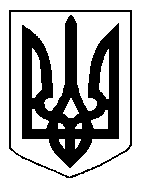 